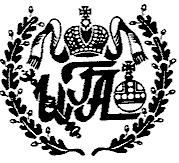 Частное учреждение высшего образования«ИНСТИТУТ ГОСУДАРСТВЕННОГО АДМИНИСТРИРОВАНИЯ»_____________________________________________________________________Положение о порядке организации и осуществления образовательной деятельности по образовательным программам высшего образования – программам подготовки научно-педагогических кадров в аспирантуре частного учреждения высшего  образования «институт государственного администрирования» (ЧУ ВО «ИГА»)Москва  - 2019Общие положенияНастоящее Положение о порядке организации и осуществления образовательной деятельности по образовательным программам высшего образования - программам подготовки научно-педагогических кадров в аспирантуре (далее - Положение) определяет правила организации и осуществления образовательной деятельности по образовательным программам высшего образования - программам подготовки научно-педагогических кадров в аспирантуре (далее - программы аспирантуры), в том числе особенности организации образовательной деятельности для обучающихся с ограниченными возможностями здоровья.Программы аспирантуры реализуются ЧУ ВО «ИГА» (далее - ИГА) в целях создания аспирантам (далее - обучающиеся) условий для приобретения необходимого для осуществления профессиональной деятельности уровня знаний, умений, навыков, опыта деятельности и подготовки к защите научно-квалификационной работы (диссертации) на соискание ученой степени кандидата наук.Программы аспирантуры разрабатываются и утверждаются ИГА. Имеющие государственную аккредитацию программы аспирантуры разрабатываются ИГА в соответствии с федеральными государственными образовательными стандартами и с учетом соответствующих примерных основных образовательных программ.К освоению программ аспирантуры допускаются лица, имеющие образование не ниже высшего образования (специалитет или магистратура).Высшее образование по образовательным программам аспирантуры реализуется в ИГА в очной форме обучения.Программы аспирантуры реализуются по направлениям подготовки высшего образования - подготовки кадров высшей квалификации по программам подготовки научно-педагогических кадров в аспирантуре (далее - направления подготовки) (Приложение № 1).Программа аспирантуры имеет направленность (профиль) (далее - направленность), характеризующую ее ориентацию на конкретные области знания и (или) виды деятельности и определяющую ее предметно-тематическое содержание, преобладающие виды учебной деятельности обучающихся и требования к результатам ее освоения (Приложение № 2).Институт устанавливает направленность программы аспирантуры, конкретизирующую ориентацию указанной программы на области знания и (или) виды деятельности в рамках направления подготовки.В наименовании программы аспирантуры указываются наименование направления подготовки и направленность указанной программы.При осуществлении образовательной деятельности по программе аспирантуры ИГА обеспечивает:проведение учебных занятий по дисциплинам (модулям) в форме лекций, семинаров, коллоквиумов, в иных формах, устанавливаемых в рабочих программах;проведение практик;проведение научно-исследовательской работы, в рамках которой обучающиеся выполняют самостоятельные научные исследования в соответствии с направленностью программы аспирантуры;проведение контроля качества освоения программы аспирантуры посредством текущего контроля успеваемости, промежуточной аттестации обучающихся.Программа аспирантуры, разрабатываемая в соответствии с образовательным стандартом, состоит из обязательной части и части, формируемой участниками образовательных отношений (далее соответственно - базовая часть и вариативная часть).Базовая часть программы аспирантуры является обязательной вне зависимости от направленности программы аспирантуры, обеспечивает формирование у обучающихся компетенций, установленных образовательным стандартом, и включает в себя дисциплины (модули), установленные образовательным стандартом (для программ аспирантуры, реализуемых в соответствии с федеральными государственными образовательными стандартами - дисциплины (модули) «Иностранный язык» и «История и философия науки», объем и содержание которых определяется Институтом), и итоговую (государственную итоговую) аттестацию.Вариативная часть программы аспирантуры направлена на расширение и (или) углубление компетенций, установленных образовательным стандартом и включает в себя дисциплины (модули) и практики, установленные ИГА, а также научно-исследовательскую работу в объеме, установленные ИГА. Содержание вариативной части формируется в соответствии с направленностью программы аспирантуры.Обязательными для освоения обучающимся являются дисциплины (модули), входящие в состав базовой части программы аспирантуры, а также дисциплины (модули), практики и научно-исследовательская работа, входящие в состав вариативной части программы аспирантуры в соответствии с направленностью указанной программы.При реализации программы аспирантуры организация обеспечивает обучающимся возможность освоения факультативных (необязательных для изучения при освоении программы аспирантуры и элективных (избираемых в обязательном порядке) дисциплин (модулей) в порядке, установленном локальным нормативным актом организации. Избранные обучающимся элективные дисциплины (модули) являются обязательными для освоения.При обеспечении инклюзивного образования инвалидов и лиц с ограниченными возможностями здоровья организация включает в программу аспирантуры специализированные адаптационные дисциплины (модули).При реализации программы аспирантуры, разработанный в соответствии с образовательным стандартом, факультативные и элективные дисциплины (модули), а также специализированные адаптационные дисциплины (модули) включаются в вариативную часть указанной программы.Организация образовательного процесса по программам аспирантурыВ вузе образовательная деятельность по программам аспирантуры осуществляется на государственном языке Российской Федерации, если статьей 14 Федерального закона не установлено иное. Преподавание и изучение государственного языка Российской Федерации в рамках имеющих государственную аккредитацию программ аспирантуры осуществляется в соответствии с образовательными стандартами.Образовательный процесс по программе аспирантуры разделяется на учебные годы.Учебный год по очной форме обучения начинается 1 сентября. Институт может перенести срок начала учебного года по очной форме обучения не более чем на 2 месяца.По заочной форме обучения, а также при сочетании различных форм обучения, срок начала учебного года устанавливается Институтом.В учебном году устанавливаются каникулы общей продолжительностью не менее 6 недель. Срок получения высшего образования по программе аспирантуры включает в себя каникулы, предоставляемые по заявлению обучающегося после прохождения итоговой (государственной итоговой) аттестации.Перечень, трудоемкость и распределение по периодам обучения дисциплин (модулей), практик, научно-исследовательской работы, промежуточной аттестации обучающихся и итоговой (государственной итоговой) аттестации обучающихся определяются учебным планом программы аспирантуры. На основе учебного плана для каждого обучающегося формируется индивидуальный учебный план, который обеспечивает освоение программы аспирантуры на основе индивидуализации ее содержания и (или) графика обучения с учетом уровня готовности и тематики научно - исследовательской работы обучающегося.Не позднее 3 месяцев после зачисления на обучение по программе аспирантуры обучающемуся назначается научный руководитель, а также утверждается тема научно-исследовательской работы.Требования к уровню квалификации научных руководителей определяются образовательным стандартом. Число обучающихся, научное руководство которыми одновременно осуществляет научный руководитель, определяется проректором по науке.Обучающемуся предоставляется возможность выбора темы научноисследовательской работы в рамках направленности программы аспирантуры и основных направлений научно-исследовательской деятельности Института.Назначение научных руководителей и утверждение тем научно - исследовательской работы обучающимся осуществляется распорядительным актом Института.Контроль за выполнением обучающимся индивидуального учебного плана осуществляет научный руководитель.При сетевой форме реализации программ аспирантуры организация в установленном ею порядке осуществляет зачет результатов обучения по дисциплинам (модулям) и практикам, проведения научно-исследовательской работы в других организациях, участвующих в реализации программ аспирантуры.Срок получения высшего образования по программе аспирантуры инвалидами и лицами с ограниченными возможностями здоровья увеличивается по сравнению со сроком получения высшего образования по программе аспирантуры по соответствующей форме обучения в пределах, установленных образовательным стандартом, на основании письменного заявления обучающегося.Контроль качества освоения программ аспирантуры включает в себя текущий контроль успеваемости, промежуточную аттестацию обучающихся и итоговую (государственную итоговую) аттестацию обучающихся.Текущий контроль успеваемости обеспечивает оценивание хода освоения дисциплин (модулей) и прохождения практик, промежуточная аттестация обучающихся - оценивание промежуточных и окончательных результатов обучения по дисциплинам (модулям), прохождения практик, выполнения научно-исследовательской работы.Формы, система оценивания, порядок проведения промежуточной аттестации обучающихся, включая порядок установления сроков прохождения соответствующих испытаний обучающимся, не прошедшим промежуточной аттестации по уважительным причинам или имеющим академическую задолженность, а также периодичность проведения промежуточной аттестации обучающихся устанавливаются локальными нормативными актами организации.Лица, осваивающие программу аспирантуры в форме самообразования (если образовательным стандартом допускается получение высшего образования по соответствующей программе аспирантуры в форме самообразования), а также лица, обучавшиеся по не имеющей государственной аккредитации программе аспирантуры, могут быть зачислены в качестве экстернов для прохождения промежуточной и государственной итоговой аттестации в организацию, осуществляющую образовательную деятельность по соответствующей имеющей государственную аккредитацию программе аспирантуры.После зачисления экстерна в срок, установленный Институтом, но не позднее 1 месяца с даты зачисления утверждается индивидуальный учебный план экстерна, предусматривающий прохождение им промежуточной и (или) государственной итоговой аттестации.Условия и порядок зачисления экстернов в организацию (включая порядок установления сроков, на которые зачисляются экстерны, и сроков прохождения ими промежуточной и (или) государственной итоговой аттестации) устанавливаются локальным нормативным актом Института.Лицам, успешно прошедшим итоговую (государственную итоговую) аттестацию, выдается документ об образовании и о квалификации.Лицам, успешно прошедшим государственную итоговую аттестацию, выдается диплом об окончании аспирантуры, подтверждающий получение высшего образования по программе аспирантуры.Лицам, не прошедшим итоговой (государственной итоговой) аттестации или получившим на итоговой (государственной итоговой) аттестации неудовлетворительные результаты, а также лицам, освоившим часть программы аспирантуры и (или) отчисленным из организации, выдается справка об обучении или о периоде обучения по образцу, самостоятельно устанавливаемому Институтом.IV. Особенности организации образовательного процесса
по программам аспирантуры для инвалидов
и лиц с ограниченными возможностями здоровьяСодержание высшего образования по программам аспирантуры и условия организации обучения обучающихся с ограниченными возможностями здоровья определяются адаптированной программой аспирантуры, а для инвалидов также в соответствии с индивидуальной программой реабилитации инвалида.Обучение по программам аспирантуры инвалидов и обучающихся с ограниченными возможностями здоровья осуществляется организацией с учетом особенностей психофизического развития, индивидуальных возможностей и состояния здоровья таких обучающихся.Институтом должны быть созданы специальные условия для получения высшего образования по программам аспирантуры обучающимися с ограниченными возможностями здоровья.Под специальными условиями для получения высшего образования по программам аспирантуры обучающимися с ограниченными возможностями здоровья понимаются условия обучения таких обучающихся, включающие в себя использование специальных образовательных программ и методов обучения и воспитания, специальных учебников, учебных пособий и дидактических материалов, специальных технических средств обучения коллективного и индивидуального пользования, предоставление услуг ассистента (помощника), оказывающего обучающимся необходимую техническую помощь, проведение групповых и индивидуальных коррекционных занятий, обеспечение доступа в здания организаций и другие условия, без которых невозможно или затруднено освоение программ аспирантуры обучающимися с ограниченными возможностями здоровья.В целях доступности получения высшего образования по программам аспирантуры инвалидами и лицами с ограниченными возможностями здоровья вузом обеспечивается:для инвалидов и лиц с ограниченными возможностями здоровья по зрению:наличие альтернативной версии официального сайта организации в сети «Интернет» для слабовидящих;размещение в доступных для обучающихся, являющихся слепыми или слабовидящими, местах и в адаптированной форме (с учетом их особых потребностей) справочной информации о расписании учебных занятий (информация должна быть выполнена крупным рельефно-контрастным шрифтом (на белом или желтом фоне) и продублирована шрифтом Брайля);присутствие ассистента, оказывающего обучающемуся необходимую помощь;обеспечение выпуска альтернативных форматов печатных материалов (крупный шрифт или аудиофайлы);обеспечение	доступа обучающегося, являющегося слепым ииспользующего собаку-поводыря, к зданию организации;для инвалидов и лиц с ограниченными возможностями здоровья по слуху:дублирование звуковой справочной информации о расписании учебных занятий визуальной (установка мониторов с возможностью трансляции субтитров (мониторы, их размеры и количество необходимо определять с учетом размеров помещения);обеспечение надлежащими звуковыми средствами воспроизведения информации;для инвалидов и лиц с ограниченными возможностями здоровья, имеющих нарушения опорно-двигательного аппарата, материально-технические условия должны обеспечивать возможность беспрепятственного доступа обучающихся в учебные помещения, столовые, туалетные и другие помещения (наличие пандусов, поручней, расширенных дверных проемов, лифтов, локальное понижение стоек-барьеров; наличие специальных кресел и других приспособлений).Образование обучающихся с ограниченными возможностями здоровья может быть организовано как совместно с другими обучающимися, так и в отдельных группах или в отдельных организациях.При получении высшего образования по программам аспирантуры обучающимся с ограниченными возможностями здоровья предоставляются бесплатно специальные учебники и учебные пособия, иная учебная литература, а также услуги сурдопереводчиков и тифлосурдопереводчиков.V. Порядок перевода аспиранта на ускоренное обучениеПри освоении программы аспирантуры обучающимся, который имеет диплом об окончании аспирантуры, и (или) диплом кандидата наук, и (или) диплом доктора наук, и (или) обучается по иной программе аспирантуры, и (или) имеет способности и (или) уровень развития, позволяющие освоить программу аспирантуры в более короткий срок по сравнению со сроком получения высшего образования по программе аспирантуры, установленным в соответствии с федеральным государственным образовательным стандартом, по решению ИГА может осуществляться ускоренное обучение такого обучающегося по индивидуальному учебному плану.Объем программы аспирантуры в зачетных единицах, не включая объем факультативных дисциплин (модулей), и сроки получения высшего образования по программе аспирантуры по различным формам обучения, при сочетании различных форм обучения, при использовании сетевой формы реализации программы аспирантуры, при ускоренном обучении, срок получения высшего образования по программе аспирантуры инвалидами и лицами с ограниченными возможностями здоровья устанавливаются образовательным стандартом.Объем программы аспирантуры не зависит от формы получения образования, формы обучения, сочетания различных форм обучения, применения электронного обучения, дистанционных образовательных технологий, использования сетевой формы реализации программы аспирантуры (адъюнктуры), особенностей индивидуального учебного плана, в том числе ускоренного обучения.Решение об ускоренном обучении обучающегося принимается аттестационной комиссией на основании его личного заявления, согласованного с научным руководителем и начальником отдела аспирантуры и докторантуры.При ускоренном обучении годовой объем программы устанавливается в размере не более 75 зачетных единиц и может различаться для каждого учебного года.Сокращение срока получения высшего образования по программе аспирантуры при ускоренном обучении осуществляется посредством зачета (в форме переаттестации или перезачета) полностью или частично результатов обучения по отдельным дисциплинам (модулям), и (или) отдельным практикам, и (или) отдельным видам научно-исследовательской работы и (или) посредством повышения темпа освоения программы аспирантуры.ПРИНЯТОрешением Ученого совета ИГА
от «26» августа 2019 г.(протокол № 8)Приложение № 119к приказу ректора ЧУ ВО «ИГА»         от «28» августа 2019 г.  № 42/4